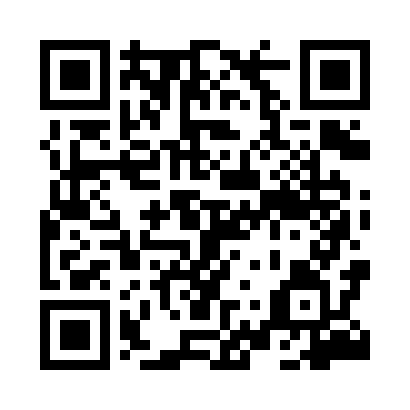 Prayer times for Rozplucie, PolandWed 1 May 2024 - Fri 31 May 2024High Latitude Method: Angle Based RulePrayer Calculation Method: Muslim World LeagueAsar Calculation Method: HanafiPrayer times provided by https://www.salahtimes.comDateDayFajrSunriseDhuhrAsrMaghribIsha1Wed2:304:5912:255:327:5110:102Thu2:274:5812:255:337:5310:133Fri2:234:5612:255:347:5510:164Sat2:204:5412:255:357:5610:195Sun2:164:5212:255:367:5810:226Mon2:124:5012:255:378:0010:257Tue2:104:4912:245:388:0110:298Wed2:104:4712:245:398:0310:319Thu2:094:4512:245:408:0410:3210Fri2:084:4412:245:418:0610:3311Sat2:084:4212:245:428:0710:3312Sun2:074:4012:245:438:0910:3413Mon2:064:3912:245:438:1010:3414Tue2:064:3712:245:448:1210:3515Wed2:054:3612:245:458:1310:3616Thu2:054:3412:245:468:1510:3617Fri2:044:3312:245:478:1610:3718Sat2:044:3212:245:488:1810:3819Sun2:034:3012:245:498:1910:3820Mon2:034:2912:255:508:2110:3921Tue2:024:2812:255:508:2210:4022Wed2:024:2712:255:518:2310:4023Thu2:014:2512:255:528:2510:4124Fri2:014:2412:255:538:2610:4225Sat2:004:2312:255:538:2710:4226Sun2:004:2212:255:548:2910:4327Mon2:004:2112:255:558:3010:4328Tue1:594:2012:255:568:3110:4429Wed1:594:1912:255:568:3210:4530Thu1:594:1812:265:578:3310:4531Fri1:594:1712:265:588:3410:46